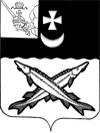 АДМИНИСТРАЦИЯ  БЕЛОЗЕРСКОГО  МУНИЦИПАЛЬНОГО   РАЙОНА  ВОЛОГОДСКОЙ ОБЛАСТИП О С Т А Н О В Л Е Н И Еот 28.10.2022  №  393О внесении  изменений впостановление администрации района от 16.06.2020 № 243	В соответствии со статьей 15 Федерального закона от 06.10.2003 № 131-ФЗ «Об общих принципах организации местного самоуправления в Российской Федерации» (с последующими  изменениями и дополнениями), статьей 11 Федерального закона от 24.07.2007  № 209-ФЗ «О развитии малого и среднего предпринимательства в Российской Федерации» (с последующими изменениями и дополнениями), постановлением администрации района от 30.09.2015  № 810 «Об утверждении Порядка разработки, реализации и оценки эффективности муниципальных программ Белозерского  района» (с последующими изменениями), руководствуясь статьей 29 Устава районаПОСТАНОВЛЯЮ: 1. Внести в  муниципальную программу «Экономическое развитие Белозерского муниципального района  на 2021 – 2025 годы», утвержденную постановлением администрации района от 16.06.2020 № 243 (с последующими изменениями и дополнениями), следующие  изменения:1.1.  В паспорте муниципальной программы: - в столбце втором строки «Объемы бюджетных ассигнований программы» цифры «2154,5» заменить цифрами «2203,1»,   абзацы пятый и седьмой  изложить в следующей редакции: «2022 год всего: 463,9 тыс. рублей, в том числе:Средства областного бюджета - 338,6 тыс. рублей».1.2.  В столбце третьем Приложения № 2 «Прогнозная (справочная) оценка расходов федерального, областного бюджетов, бюджетов муниципальных образований района, бюджетов государственных внебюджетных фондов, юридических лиц на реализацию целей муниципальной программы» цифры «415,0 и 290,0» заменить цифрами «463,9 и 338,6» соответственно.1.3.   Приложение № 5 «План реализации муниципальной программы «Экономическое развитие Белозерского муниципального района  на 2021 – 2025 годы»  изложить в новой редакции согласно приложению  к настоящему постановлению.2. Настоящее постановление  опубликовать  в  газете «Белозерье» и разместить на официальном сайте Белозерского муниципального округа в информационно-телекоммуникационной сети «Интернет».Руководитель администрации района                                      Д.А. Соловьев                                                                                                                                               Приложение к постановлению                                                                                                                                                                     администрации района от 28.10.2022 № 393                                                                                                                                                                                                                                                             «Приложение 5к муниципальной программеПлан реализации муниципальной программы«Экономическое развитие Белозерского муниципального района  на 2021 – 2025 годы»                                                                                                                                                                                                                                                                                       »Наименование подпрограммы, основного мероприятия, мероприятий, реализуемых в рамках основного мероприятияОтветственный исполнитель (Ф.И.О., должность)СрокСрокОжидаемый непосредственный результат (краткое описание)Финансирование (тыс. руб.)Финансирование (тыс. руб.)Финансирование (тыс. руб.)Финансирование (тыс. руб.)Финансирование (тыс. руб.)Наименование подпрограммы, основного мероприятия, мероприятий, реализуемых в рамках основного мероприятияОтветственный исполнитель (Ф.И.О., должность)начала реализацииокончания реализацииОжидаемый непосредственный результат (краткое описание)Финансирование (тыс. руб.)Финансирование (тыс. руб.)Финансирование (тыс. руб.)Финансирование (тыс. руб.)Финансирование (тыс. руб.)Наименование подпрограммы, основного мероприятия, мероприятий, реализуемых в рамках основного мероприятияОтветственный исполнитель (Ф.И.О., должность)начала реализацииокончания реализацииОжидаемый непосредственный результат (краткое описание)2021 год2022 год2023 год2024год2025год12345678910Основное мероприятие 1 Развитие малого и среднего предпринимательства на территории Белозерского муниципального районаШамарина Марина Николаевна, начальник управления социально-экономического управления администрации Белозерского муниципального района01.01.202131.12.2025X415,0384,3335,3335,3413,6Мероприятие 1.1 Реализация мероприятий, направленных на формирование положительного образа предпринимателя, популяризацию роли предпринимательстваШамарина Марина Николаевна, начальник управления социально-экономического управления администрации Белозерского муниципального района 01.01.202131.12.2025Информирование о реализуемых мерах господдержки СМСП. Организация и проведение торжественного приема Главой района в связи с Днем российского предпринимателя, Днем работников торговли. Проведение заседаний районного Совета по развитию МСП в Белозерском муниципальном районе с целью рассмотрения и решения вопросов, касающихся интересов предпринимателей.3,97,910,010,010,0Мероприятие 1.2 Проведение мониторинга и анализа финансовых, экономических, социальных и иных показателей развития малого и среднего бизнеса.Шамарина Марина Николаевна, начальник управления социально-экономического управления администрации Белозерского муниципального района 01.01.202131.12.2025Мониторинг показателей деятельности субъектов МСП; ведение реестра субъектов малого предпринимательства.0,00,00,00,00,0Мероприятие 1.3 Предоставление в аренду имущества района, включенного в перечень имущества района, предназначенного для передачи во владение и (или) пользование субъектам малого и среднего предпринимательства.Данилова Ольга Витальевна- начальник управления имущественных отношений Белозерского муниципального района01.01.202131.12.2025Обеспечение субъектов МСП необходимым для осуществления предпринимательской деятельности имуществом.0,00,00,00,00,0XМероприятие 1.4 Оказание субъектам малого и среднего предпринимательства имущественной поддержки в виде передачи в аренду имущества района, не включенного в перечень имущества района, предназначенного для передачи во владение и (или) пользование субъектам малого и среднего предпринимательства.Данилова Ольга Витальевна- начальник управления имущественных отношений Белозерского муниципального района01.01.202131.12.2025Обеспечение субъектов МСП необходимым для осуществления предпринимательской деятельности имуществом с применением установленных коэффициентов .0,00,00,00,00,0Мероприятие 1.5 Предоставление субсидий субъектам малого и среднего предпринимательства Шамарина Марина Николаевна, начальник управления социально-экономического управления администрации Белозерского муниципального районаХансен Светлана Владимировна- начальник Финансового управления Белозерского муниципального района01.01.202131.12.2025Стимулирование развития предпринимательской деятельности на территории района путем предоставления субсидий из районного бюджета  для предпринимателей.Порядок предоставления субсидий определяется постановлением администрации района.0,020,020,020,020,0Мероприятие 1.6  Оказание субъектам малого и среднего предпринимательства, физическим лицам, не являющимися индивидуальными предпринимателями и применяющими специальный налоговый режим «Налог на профессиональный  доход»,  информационной поддержки. .Шамарина Марина Николаевна, начальник управления социально-экономического управления администрации Белозерского муниципального района01.01.202131.12.2025Оказание информационной поддержки субъектам малого и среднего предпринимательства,  физическим лицам, не являющимися индивидуальными предпринимателями и применяющими специальный налоговый режим «Налог на профессиональный  доход»,  по вопросам ведения бизнеса.Проведение встреч, совещаний, «круглых столов» по актуальным вопросам поддержки МСП, физических лиц, не являющимися индивидуальными предпринимателями и применяющими специальный налоговый режим «Налог на профессиональный  доход»,  участие субъектов малого и среднего  предпринимательства, физических лиц, не являющихся индивидуальными предпринимателями и применяющих специальный налоговый режим «Налог на профессиональный  доход»,    в  конкурсах, выставках и ярмарках; ведение раздела «Малый бизнес» на сайте Белозерского муниципального района; организация размещения муниципального заказа у субъектов малого и среднего предпринимательства; проведение обучающих семинаров, в т.ч. с участием организаций инфраструктуры поддержки субъектов МСП.0,00,00,00,00,0Мероприятие 1.7 Создание условий для обеспечения поселений, входящих в состав муниципального района области, услугами торговли в части обеспечения жителей малонаселенных и (или) труднодоступных населенных пунктов, в которых отсутствуют стационарные торговые объекты, продовольственными товарами путем компенсации организациям любых форм собственности и индивидуальным предпринимателям, осуществляющим мобильную торговлю, части затрат на горюче-смазочные материалы, произведенных при доставке и реализации продовольственных товаров в малонаселенные и (или) труднодоступные населенные пункты и приобретение специализированного автотранспортаШамарина Марина Николаевна, начальник управления социально-экономического управления администрации Белозерского муниципального районаХансен Светлана Владимировна- начальник Финансового управления Белозерского муниципального района01.01.202131.12.2025Предоставление субсидий организациям любых форм собственности и индивидуальным предпринимателям на развитие мобильной торговли в малонаселенных и труднодоступных населенных пунктах.411,1Районый бюджет20,6Област-ной бюджет390,5356,4Районный бюджет17,8Област-ной бюджет338,6305,3Районный бюджет15,3Област-ной бюджет290,0305,3Районный бюджет15,3Област-ной бюджет290,0383,6Районный бюджет19,2Област-ной бюджет364,4Основное мероприятие 2 Повышение инвестиционной привлекательности Белозерского муниципального районаШамарина Марина Николаевна, начальник управления социально-экономического управления администрации Белозерского муниципального района01.01.202131.12.2025X0,079,680,080,080,0Мероприятие 2.1 Подготовка презентационных и информационных материалов (стенды, стойки, баннеры, макеты), изготовление печатной продукции (каталогов, буклетов, листовок и т.д.) с тематикой инвестиционной привлекательности района.Шамарина Марина Николаевна, начальник управления социально-экономического управления администрации Белозерского муниципального района01.01.202131.12.2025Информированность инвесторов об инвестиционных площадках и инвестиционных предложениях на территории Белозерского муниципального района путем представления презентационных и информационных материалов (стенды, стойки, баннеры, макеты), распространения печатной продукции (каталогов, буклетов, листовок и т.д.) с тематикой инвестиционной привлекательности района.0,029,630,030,030,0Мероприятие 2.2 проведение мероприятий, направленных на стимулирование привлечения инвестиций, формирование благоприятного инвестиционного имиджа (форумов, круглых столов, выставок, деловых встреч, семинаров, конференций, совещаний и т.д.).Шамарина Марина Николаевна, начальник управления социально-экономического управления администрации Белозерского муниципального района01.01.202131.12.2025Формирование благоприятного инвестиционного имиджа Белозерского муниципального района для привлечения инвесторов в ходе проведения мероприятий, направленных на стимулирование привлечения инвестиций, формирование благоприятного инвестиционного имиджа (форумов, круглых столов, выставок, деловых встреч, семинаров, конференций, совещаний и т.д.).0,010,010,010,010,0Мероприятие 2.3 организация участия Белозерского муниципального района в региональных, межрегиональных и международных форумах, выставках, конференциях, круглых столах, семинарах по инвестиционной деятельностиШамарина Марина Николаевна, начальник управления социально-экономического управления администрации Белозерского муниципального района01.01.202131.12.2025Привлечение инвестиций в экономику района, потенциальных инвесторов из других регионов для реализации инвестиционных проектов на территории Белозерского муниципального района.0,00,00,00,00,0Мероприятие 2.4 обновление инвестиционного паспорта Белозерского муниципального района и его размещение на официальном сайте Белозерского муниципального районаШамарина Марина Николаевна, начальник управления социально-экономического управления администрации Белозерского муниципального района01.01.202131.12.2025Информирование профильной аудитории об инвестиционном климате и возможностях Белозерского муниципального района, его инвестиционной политики и потенциальных направлениях для вложения инвестиций.0,00,00,00,00,0Мероприятие 2.5 освещение инвестиционной деятельности, осуществляемой на территории Белозерского муниципального района, размещение материалов об инвестиционном потенциале  в средствах массовой информацииШамарина Марина Николаевна, начальник управления социально-экономического управления администрации Белозерского муниципального района01.01.202131.12.2025Информирование профильной аудитории об инвестиционном климате и возможностях Белозерского муниципального района, его инвестиционной политики и потенциальных направлениях для вложения инвестиций.0,040,040,040,040,0ИТОГОИТОГОИТОГОИТОГОИТОГО415,0463,9415,3415,3493,6